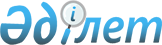 О создании Казахстанско-Британского технического университетаПостановление Правительства Республики Казахстан от 3 августа 2001 года N 1027

      В соответствии с Меморандумом о взаимопонимании между Министерством образования и науки Республики Казахстан и Британским Советом о создании Казахстанско-Британского университета и во исполнение постановления Правительства Республики Казахстан от 26 марта 2001 года N 388 P010388_ Правительство Республики Казахстан постановляет: 

      1. Создать акционерное общество "Казахстанско-Британский технический университет" со стопроцентным участием государства в уставном капитале (далее - Общество). 

      2. Определить основным предметом деятельности Общества реализацию образовательных программ высшего профессионального и послевузовского профессионального образования по техническим специальностям. 

      3. Комитету государственного имущества и приватизации Министерства финансов Республики Казахстан: 

      1) сформировать уставный капитал Общества за счет выделения здания в городе Алматы по улице Толе би, 59 для его размещения; 

      2) совместно с Министерством образования и науки Республики Казахстан (далее - Министерство) утвердить в установленном порядке устав и обеспечить государственную регистрацию Общества; 

      3) осуществить передачу Министерству прав владения и пользования государственным пакетом акций Общества; 

      4) по достижении договоренности между Министерством и партнерами из Соединенного Королевства Великобритании и Северной Ирландии об условиях их участия в Обществе принять меры к увеличению уставного капитала Общества путем выпуска последующей эмиссии акций и передаче указанным партнерам пакета акций в размере имущества, внесенного ими в уставной капитал Общества. 

      Сноска. В пункт 3 внесены изменения - постановлением Правительства РК от 3 ноября 2001 г. N 1396 P011396_ . 

      4. Внести в некоторые решения Правительства Республики Казахстан следующие дополнения: 

      1) в постановление Правительства Республики Казахстан от 12 апреля 1999 года N 405 P990405_ "О видах государственной собственности на государственные пакеты акций и государственные доли участия в организациях" (САПП Республики Казахстан, 1999 г., N 13, ст. 124): 

      в Перечне акционерных обществ и хозяйственных товариществ, государственные пакеты акций и доли которых отнесены к республиканской собственности, утвержденном указанным постановлением: 

      раздел "г. Алматы" дополнить строкой, порядковый номер 123-50, следующего содержания: 

      "123-50. АО "Казахстанско-Британский технический университет"; 

      2) в постановление Правительства Республики Казахстан от 27 мая 1999 года N 659 P990659_ "О передаче прав по владению и пользованию государственными пакетами акций и государственными долями в организациях, находящихся в республиканской собственности": 

      в Перечне государственных пакетов акций и государственных долей участия в организациях республиканской собственности, право владения и пользования которыми передается отраслевым министерствам и иным государственным органам: 

      раздел "Министерство образования и науки Республики Казахстан" дополнить строкой, порядковый номер 222-15, следующего содержания: 

      "АО "Казахстанско-Британский технический университет". 

      5. Настоящее постановление вступает в силу со дня подписания. 

 

     Премьер-Министр  Республики Казахстан 



 

        Специалист: Мартина Н.А. 

 
					© 2012. РГП на ПХВ «Институт законодательства и правовой информации Республики Казахстан» Министерства юстиции Республики Казахстан
				